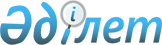 О некоторых вопросах таможенного оформления автотранспортных средств
					
			Утративший силу
			
			
		
					Приказ Председателя Агентства таможенного контроля Республики Казахстан от 27 января 2004 года N 47. Зарегистрирован в Министерстве юстиции Республики Казахстан 9 февраля 2004 года N 2700. Утратил силу приказом Министра финансов Республики Казахстан от 21 сентября 2010 года N 474

      Сноска. Утратил силу приказом Министра финансов РК от 21.09.2010 N 474.      В соответствии со  статьей 373  Таможенного кодекса Республики Казахстан приказываю: см.K100296

      1. Установить, что автотранспортные средства, ввозимые на таможенную территорию Республики Казахстан в качестве товара через автомобильные пункты пропуска в зоне деятельности Департамента таможенного контроля по Акмолинской области Агентства таможенного контроля Республики Казахстан подлежат доставке на таможенный пост "Кокшетау-центр таможенного оформления" Департамента таможенного контроля по Акмолинской области Агентства таможенного контроля Республики Казахстан для производства основного таможенного оформления в соответствии с законодательством Республики Казахстан. 

      2. Управлению правового обеспечения Агентства таможенного контроля Республики Казахстан (Ансарова И.Ы.) обеспечить государственную регистрацию настоящего приказа в Министерстве юстиции Республики Казахстан. 

      3. Пресс-службе Агентства таможенного контроля Республики Казахстан обеспечить опубликование настоящего приказа в средствах массовой информации. 

      4. Начальнику Департамента таможенного контроля по Акмолинской области (Дуйсебаев С.Д.) обеспечить исполнение настоящего приказа. 

      5. Контроль за исполнением настоящего приказа возложить на Первого заместителя Председателя Агентства таможенного контроля Республики Казахстан Ержанова А.К. 

      6. Настоящий приказ вступает в силу со дня государственной регистрации в Министерстве юстиции Республики Казахстан.        Председатель 
					© 2012. РГП на ПХВ «Институт законодательства и правовой информации Республики Казахстан» Министерства юстиции Республики Казахстан
				